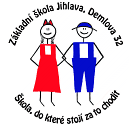 Oznámení o nepřítomnosti žáka na vyučování2. stupeň(dle § 50 zákona 561/2004 Sb. v platném znění)Zákonný zástupce Jméno a příjmení:	Adresa:	žáka/žákyně Jméno a příjmení:	Třída:		Oznamuji, nepřítomnost žáka na vyučování od  do  .z důvodu 	    (např. rodinná rekreace, sportovní soustředění, apod.)Prohlašuji, že jsem si vědom/a možných důsledků absence žáka/žákyně na průběh vzdělávání a nezbytnosti doplnění zameškaných povinnosti za období absence dle pokynů jednotlivých vyučujících uvedených v příloze této žádosti. V  dne: 	______________________		   	                                              podpis zákonného zástupcePotvrzuji přijetí oznámení zákonných zástupců o nepřítomnosti žáka na vyučování delší jak dva dny z důvodů uvedených výše. V Jihlavě dne ___________________		______________________		         	                                                                                                       podpis ředitele/kyPříloha: Oznámení o nepřítomnosti žáka na vyučování – 2.stupeň Rozpis úkolů na dobu absence ve vyučování od  do Jméno a příjmení žáka:  Třída: Poučení: vyplněná příloha je podmínkou kladného vyřízení žádosti; učitel, který nebude mít požadavky, kolonku proškrtne a podepíše/parafuje
Český jazyk
Cizí jazyk
Dějepis
Občanská výchova
Zeměpis
Matematika
Přírodopis
Fyzika
Chemie
Ostatní předměty